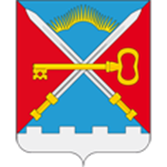 ПОСТАНОВЛЕНИЕ АДМИНИСТРАЦИИ СЕЛЬСКОГО ПОСЕЛЕНИЯ АЛАКУРТТИ КАНДАЛАКШСКОГО РАЙОНАот 28.01.2021 г.                                                                                                                                     № 8О внесении изменений в Порядок оформления и содержание плановых (рейдовых) заданий на проведение плановых (рейдовых) осмотров, обследований и оформления результатов таких плановых (рейдовых) осмотров, обследований, утвержденный постановлением администрации сельского поселения Алакуртти Кандалакшского района от 25.09.2018 № 111 В соответствии со статьей 72 Земельного кодекса Российской Федерации, Федеральным законом от 06.10.2003 № 131-ФЗ "Об общих принципах организации местного самоуправления в Российской Федерации", статьей 13.2 Федерального закона от 26 декабря 2008 г. N 294-ФЗ "О защите прав юридических лиц и индивидуальных предпринимателей при осуществлении государственного контроля (надзора) и муниципального контроля", на основании протеста прокуратуры города Кандалакша от 28.12.2020 № 4-903в-2020,постановляЮ:1. Внести в постановление администрации сельского поселения Алакуртти Кандалакшского района от 25.09.2018 № 111 «Об утверждении порядка оформления и содержание плановых (рейдовых) заданий на проведение плановых (рейдовых) осмотров, обследований и оформления результатов таких плановых (рейдовых) осмотров, обследований» (далее – Порядок), следующие изменения:Пункт 5 Порядка изложить в новой редакции:«5. Порядок оформления и содержание плановых (рейдовых) заданий и порядок оформления результатов плановых (рейдовых) осмотров, обследований устанавливаются федеральными органами исполнительной власти, осуществляющими нормативно-правовое регулирование в соответствующих сферах государственного -контроля (надзора), органами исполнительной власти субъектов Российской Федерации, а также органами местного самоуправления.Плановые (рейдовые) осмотры не могут проводиться в отношении конкретного юридического лица, индивидуального предпринимателя и не должны подменять собой проверку.».2. Опубликовать настоящее постановление в информационном бюллетене «Алакуртти – Наша земля» и разместить в сети Интернет на официальном сайте.3. Контроль за исполнением настоящего постановления оставляю за собой.ВРИО главы администрации сельского поселения Алакуртти Кандалакшского района                                                                      Л.М. Зайцев